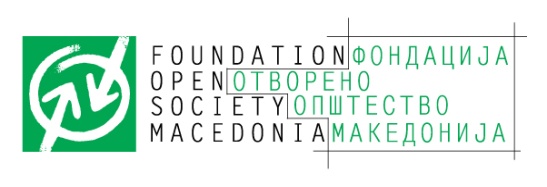 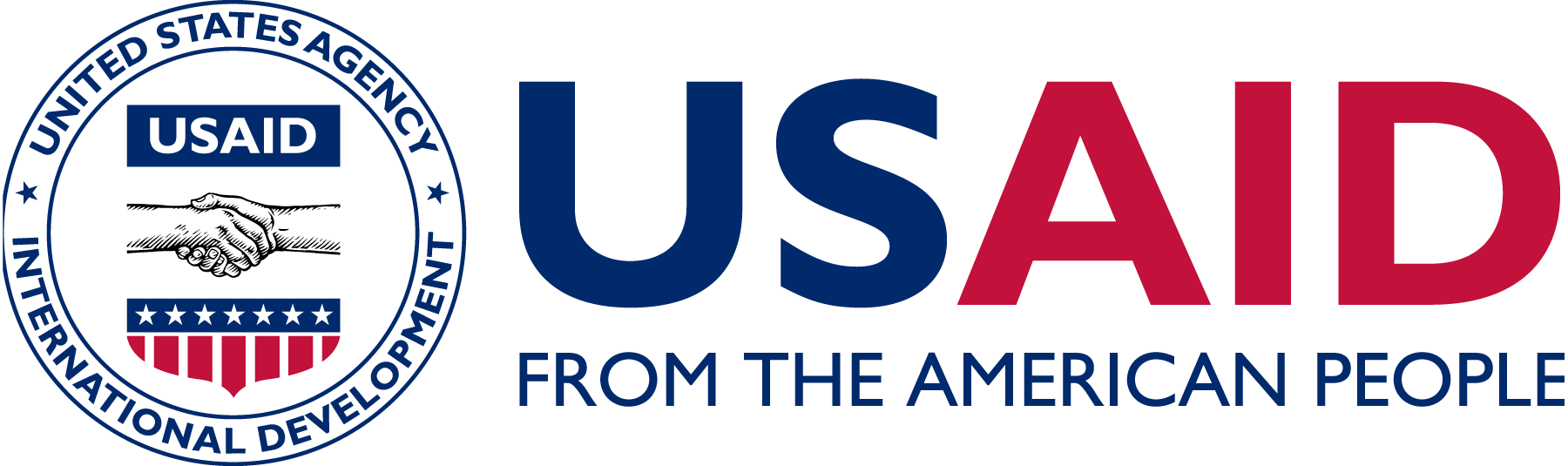 Пријава за учествоОбуки за претставници од граѓански организации и неформални групи
______________________________________Пријавата се пополнува електронски и во  електронска верзија се доставува со Вашето CV (не подолго од двe страници) најдоцна до 29 март 2016 година.ЛИЧНИ ПОДАТОЦИ  (Ве молиме јасно и целосно да ги пополните сите полиња)ЛИЧНИ ПОДАТОЦИ  (Ве молиме јасно и целосно да ги пополните сите полиња)ЛИЧНИ ПОДАТОЦИ  (Ве молиме јасно и целосно да ги пополните сите полиња)ЛИЧНИ ПОДАТОЦИ  (Ве молиме јасно и целосно да ги пополните сите полиња)ЛИЧНИ ПОДАТОЦИ  (Ве молиме јасно и целосно да ги пополните сите полиња)ЛИЧНИ ПОДАТОЦИ  (Ве молиме јасно и целосно да ги пополните сите полиња)ЛИЧНИ ПОДАТОЦИ  (Ве молиме јасно и целосно да ги пополните сите полиња)Презиме Презиме Презиме ИмеИмеИмеИмеДата на раѓање (дд.мм.гггг)РодРодНационалност  Националност  Националност  Националност  Место на раѓањеМесто на раѓањеМесто на раѓањеДржава на раѓањеДржава на раѓањеДржава на раѓањеДржава на раѓањеУлицаУлицаУлицаУлицаУлицаУлицаПоштенски бројМесто/Град Место/Град ДржаваДржаваТелефон (работа)Телефон (работа)Телефон (работа)Телефон (работа)Телефон (дома)Телефон (дома)Телефон (дома)Мобилен телефонМобилен телефонМобилен телефонМобилен телефонЕ-mail /факсЕ-mail /факсЕ-mail /факсСТЕПЕН НА ОБРАЗОВАНИЕ:СТЕПЕН НА ОБРАЗОВАНИЕ:СТЕПЕН НА ОБРАЗОВАНИЕ:СТЕПЕН НА ОБРАЗОВАНИЕ:СТЕПЕН НА ОБРАЗОВАНИЕ:СТЕПЕН НА ОБРАЗОВАНИЕ:СТЕПЕН НА ОБРАЗОВАНИЕ: Основно Средно Вишо Високо Магистратура Докторат Основно Средно Вишо Високо Магистратура Докторат Основно Средно Вишо Високо Магистратура Докторат Основно Средно Вишо Високо Магистратура Докторат Основно Средно Вишо Високо Магистратура Докторат Основно Средно Вишо Високо Магистратура Докторат Основно Средно Вишо Високо Магистратура Докторат Работен статус:    Работен статус:    Работен статус:    Работен статус:    Работен статус:    Работен статус:    Работен статус:    Вработен	 Невработен Вработен	 Невработен Вработен	 Невработен Вработен	 Невработен Вработен	 Невработен Вработен	 Невработен Вработен	 НевработенЧлен на граѓанска организација: Да НеАко одговорот е ДА, наведете во која: ___________________________________________________________Член на граѓанска организација: Да НеАко одговорот е ДА, наведете во која: ___________________________________________________________Член на граѓанска организација: Да НеАко одговорот е ДА, наведете во која: ___________________________________________________________Член на граѓанска организација: Да НеАко одговорот е ДА, наведете во која: ___________________________________________________________Член на граѓанска организација: Да НеАко одговорот е ДА, наведете во која: ___________________________________________________________Член на граѓанска организација: Да НеАко одговорот е ДА, наведете во која: ___________________________________________________________Член на граѓанска организација: Да НеАко одговорот е ДА, наведете во која: ___________________________________________________________Обука за  Буџетска транспарентност и отчетност (наведете за кој термин се пријавувате)Обука за  Буџетска транспарентност и отчетност (наведете за кој термин се пријавувате)Транспарентност и отчетност на институциите Транспарентност и отчетност на институциите Буџетска транспарентност и отчетностпрва група: 1-3 април 2016 втора група: 15-17 април 2016(изберете еден од наведените термини)ИЗЈАВА ЗА МОТИВАЦИЈА: Ве молиме во овој дел образложете ги своите причини/мотиви за пријавување на обуките (500 зборови максимум) Како мислите дека обуката ќе придонесе за Вашата организација? Како знаењето стекнато на обуката/ите ќе придонесе за развојот на Вашата организација? Дали има некоја област која не е опфатена со обуките на Проектот на УСАИД за граѓанско општество, а мислите дека е важна и треба да биде вклучена? 